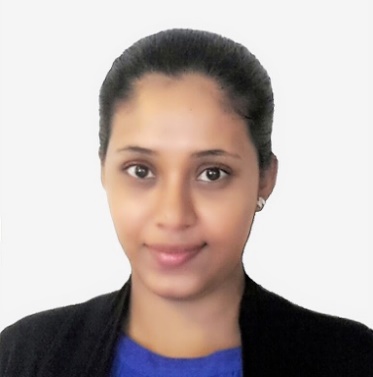 DinithiDinithi.369339@2freemail.com  A Proficient and industrious tax consultant with an extensive knowledge and experience in Corporate,    Personal, International and Inheritance Taxes and the corresponding accounting procedures. Entrusted    by Aitken Spence Corporate Finance (Pvt.) Ltd with the responsibility of maintaining and developing       tax procedures and policies to ensure all legislation, standards and practices are aligned to meet all               compliance and audit guidelines enacted by the Inland Revenue Department of Sri Lanka.A strong analytical thinker with proven ability and wide-ranging experience in the field of Taxation.,        skilled in rooting out inefficiencies through analysis and implementing process improvements as well as assisting in tax planning  and reporting to ensure compliance and to align submissions to meet the                 defined regulations and realize organizational objectives.Tax Computation & Return FilingTax Consultative ServicesComplex Query ResolutionProficient with Oracle E-Business Suite R12Conversant with MS Office2015 March - 2017 MarchExecutive, Tax Division, Aitken Spence Corporate Finance (Pvt) Ltd, Sri Lanka   2014 August - 2015 FebruaryGraduate Trainee, Tourism planning and Development Division, Sri Lanka Tourism Development Authority, Sri Lanka Tax Division/ Aitken Spence Corporate finance (Pvt.) LtdMain Responsibilities:Providing tax advisory services to group companies (Travels, Cargo and Logistic, Hotels and           Services sectors).Preparing Value Added Tax (VAT)/Simplified Value Added Tax (SVAT) schedules,                             reconciliations and filing of VAT returns.Preparing and filing of turnover based tax returns - National Building Tax (NBT), Economic                    Service Charge (ESC) and Tourism Development Levy (TDL).Computing corporate tax liability of subsidiaries and filing of Income Tax returns.Liaising where necessary, with tax authorities (Inland Revenue Department of Sri Lanka, Sri             Lanka Custom and Sri Lanka Tourism Development Authority) to obtain tax clearances and              negotiate approval of audit reductions and refunds.Preparing and electronically filing schedules in Revenue Administration and Management                  Information System (RAMIS).Drafting petitions, affidavits and other administrative documents to present to the tax authorities.Inquiring documents and financial records to determine forms needed to complete tax returns.Participating tax awareness seminars/workshops and interpret new legislation and communicate    their impact to the businesses. Assisting tax planning and reviews.Tourism planning and Development Division/ Sri Lanka Tourism Development                    Authority, Sri Lanka Main Responsibilities:Assisting to identify and develop existing and potential tourism zones in Sri Lanka with analysis of the long term implications of such developments.Communicating with government institutes and investors to ensure the tourism developments are in accordance with legislations and guidelines consistent with environmental considerations.Completed Advanced Taxation and Strategic Tax Planning - Strategic Level IInstitute of Charted Accountants of Sri LankaCompleted Certificate in Accounting and Business Level I and IIInstitute of Charted Accountants of Sri LankaSecond Class Honours Bachelor of Business Administration (BBA) degree, specialized in International Business – University of Colombo3As in Advance Level Examination in 2009 – Sri LankaExceptional Customer Service and Customer Relationship Building skillsEffective and efficient Decision making in challenging circumstancesExcellent interpersonal skillsResourceful Time Budgeting skills that enable prioritization of workloads & multi-tasking to ensure  deadlines & goals are met Organized, efficient and able to work independentlyContinuously updated on current, recognized accounting and taxation legislationMember of the President’s College Prefect Association and Literature Association Member of the President’s College Sports Club and Dancing AssociationParticipated in the Aitken Spence Cricket Tournament – 2015 and 7S programmeDate of birth		:	 01st March 1990Gender			:	 FemaleMarital Status		: 	 MarriedNationality		: 	Sri Lankan** References available on requestI hereby certify that the above-mentioned details are accurate to the best of my knowledge.ProfileSummeryAreas of ExpertiseCareer SnapshotProfessional ExperienceProfessional Qualifications Academic QualificationsKey Skills and Competencies Other Activities and InterestsPersonal Details